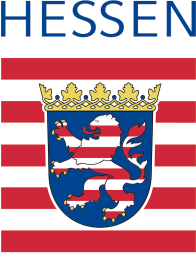 AusbildungsnachweisAusbildungsnachweisAusbildungsnachweisAusbildungsnachweisAusbildungsnachweisAusbildungsnachweisAusbildungsnachweisAusbildungsnachweisAusbildungsnachweisAusbildungsnachweisAusbildungsnachweisAusbildungsnachweisAusbildungsnachweisAusbildungsnachweisAusbildungsnachweisAusbildungsnachweisAusbildungsnachweisAusbildungsnachweisAusbildungsnachweisAusbildungsnachweisAusbildungsnachweisAusbildungsnachweisAusbildungsnachweisAusbildungsnachweisAusbildungsnachweisAusbildungsnachweisAusbildungsnachweisAusbildungsnachweisAusbildungsnachweisAusbildungsnachweisAusbildungsnachweisAusbildungsnachweisAusbildungsnachweisAusbildungsnachweisAusbildungsnachweisAusbildungsnachweisAusbildungsnachweisAusbildungsnachweisAusbildungsnachweisAusbildungsnachweisAusbildungsnachweisAusbildungsnachweisAusbildungsnachweisAusbildungsnachweisAusbildungsnachweisAusbildungsnachweisAusbildungsnachweisAusbildungsnachweisAusbildungsnachweisAusbildungsnachweisAusbildungsnachweisAusbildungsnachweisAusbildungsnachweisAusbildungsnachweisAusbildungsnachweisAusbildungsnachweisAusbildungsnachweisAusbildungsnachweisAusbildungsnachweisAusbildungsnachweisAusbildungsnachweisAusbildungsnachweisAusbildungsnachweisAusbildungsnachweisAusbildungsnachweisAusbildungsnachweisAusbildungsnachweisAusbildungsnachweisAusbildungsnachweisAusbildungsnachweisAusbildungsnachweisAusbildungsnachweisAusbildungsnachweisAusbildungsnachweisAusbildungsnachweisAusbildungsnachweisAusbildungsnachweisAusbildungsnachweisAusbildungsnachweisAusbildungsnachweisAusbildungsnachweisAusbildungsnachweisAusbildungsnachweisAusbildungsnachweisAusbildungsnachweisAusbildungsnachweisAusbildungsnachweisAusbildungsnachweisAusbildungsnachweisAusbildungsnachweisAusbildungsnachweisAusbildungsnachweisAusbildungsnachweisAusbildungsnachweisAusbildungsnachweisAusbildungsnachweisAusbildungsnachweisAusbildungsnachweisAusbildungsnachweisAusbildungsnachweisAusbildungsnachweisAusbildungsnachweisAusbildungsnachweisAusbildungsnachweisAusbildungsnachweisAusbildungsnachweisAusbildungsnachweisAusbildungsnachweisAusbildungsnachweisAusbildungsnachweisAusbildungsnachweisAusbildungsnachweisAusbildungsnachweisAusbildungsnachweisAusbildungsnachweisAusbildungsnachweisAusbildungsnachweisAusbildungsnachweisAusbildungsnachweisAusbildungsnachweisAusbildungsnachweisAusbildungsnachweisAusbildungsnachweisAusbildungsnachweisAusbildungsnachweisAusbildungsnachweisAusbildungsnachweisAusbildungsnachweisAusbildungsnachweisAusbildungsnachweisAusbildungsnachweisAusbildungsnachweisAusbildungsnachweisAusbildungsnachweisAusbildungsnachweisAusbildungsnachweisAusbildungsnachweisAusbildungsnachweisAusbildungsnachweisAusbildungsnachweisAusbildungsnachweisAusbildungsnachweisAusbildungsnachweisAusbildungsnachweisAusbildungsnachweisAusbildungsnachweisAusbildungsnachweisAusbildungsnachweisAusbildungsnachweisAusbildungsnachweisAusbildungsnachweisAusbildungsnachweisAusbildungsnachweisAusbildungsnachweisAusbildungsnachweisAusbildungsnachweisAusbildungsnachweisAusbildungsnachweisAusbildungsnachweisAusbildungsnachweisAusbildungsnachweisAusbildungsnachweisAusbildungsnachweisAusbildungsnachweisAusbildungsnachweisAusbildungsnachweisAusbildungsnachweisAusbildungsnachweisAusbildungsnachweisAusbildungsnachweisAusbildungsnachweisAusbildungsnachweisAusbildungsnachweisAusbildungsnachweisAusbildung in erstinstanzlichen ZivilsachenAusbildung in erstinstanzlichen ZivilsachenAusbildung in erstinstanzlichen ZivilsachenAusbildung in erstinstanzlichen ZivilsachenAusbildung in erstinstanzlichen ZivilsachenAusbildung in erstinstanzlichen ZivilsachenAusbildung in erstinstanzlichen ZivilsachenAusbildung in erstinstanzlichen ZivilsachenAusbildung in erstinstanzlichen ZivilsachenAusbildung in erstinstanzlichen ZivilsachenAusbildung in erstinstanzlichen ZivilsachenAusbildung in erstinstanzlichen ZivilsachenAusbildung in erstinstanzlichen ZivilsachenAusbildung in erstinstanzlichen ZivilsachenAusbildung in erstinstanzlichen ZivilsachenAusbildung in erstinstanzlichen ZivilsachenAusbildung in erstinstanzlichen ZivilsachenAusbildung in erstinstanzlichen ZivilsachenAusbildung in erstinstanzlichen ZivilsachenAusbildung in erstinstanzlichen ZivilsachenAusbildung in erstinstanzlichen ZivilsachenAusbildung in erstinstanzlichen ZivilsachenAusbildung in erstinstanzlichen ZivilsachenAusbildung in erstinstanzlichen ZivilsachenAusbildung in erstinstanzlichen ZivilsachenAusbildung in erstinstanzlichen ZivilsachenAusbildung in erstinstanzlichen ZivilsachenAusbildung in erstinstanzlichen ZivilsachenAusbildung in erstinstanzlichen ZivilsachenAusbildung in erstinstanzlichen ZivilsachenAusbildung in erstinstanzlichen ZivilsachenAusbildung in erstinstanzlichen ZivilsachenAusbildung in erstinstanzlichen ZivilsachenAusbildung in erstinstanzlichen ZivilsachenAusbildung in erstinstanzlichen ZivilsachenAusbildung in erstinstanzlichen ZivilsachenAusbildung in erstinstanzlichen ZivilsachenAusbildung in erstinstanzlichen ZivilsachenAusbildung in erstinstanzlichen ZivilsachenAusbildung in erstinstanzlichen ZivilsachenAusbildung in erstinstanzlichen ZivilsachenAusbildung in erstinstanzlichen ZivilsachenAusbildung in erstinstanzlichen ZivilsachenAusbildung in erstinstanzlichen ZivilsachenAusbildung in erstinstanzlichen ZivilsachenAusbildung in erstinstanzlichen ZivilsachenAusbildung in erstinstanzlichen ZivilsachenAusbildung in erstinstanzlichen ZivilsachenAusbildung in erstinstanzlichen ZivilsachenAusbildung in erstinstanzlichen ZivilsachenAusbildung in erstinstanzlichen ZivilsachenAusbildung in erstinstanzlichen ZivilsachenAusbildung in erstinstanzlichen ZivilsachenAusbildung in erstinstanzlichen ZivilsachenAusbildung in erstinstanzlichen ZivilsachenAusbildung in erstinstanzlichen ZivilsachenAusbildung in erstinstanzlichen ZivilsachenAusbildung in erstinstanzlichen ZivilsachenAusbildung in erstinstanzlichen ZivilsachenAusbildung in erstinstanzlichen ZivilsachenAusbildung in erstinstanzlichen ZivilsachenAusbildung in erstinstanzlichen ZivilsachenAusbildung in erstinstanzlichen ZivilsachenAusbildung in erstinstanzlichen ZivilsachenAusbildung in erstinstanzlichen ZivilsachenAusbildung in erstinstanzlichen ZivilsachenAusbildung in erstinstanzlichen ZivilsachenAusbildung in erstinstanzlichen ZivilsachenAusbildung in erstinstanzlichen ZivilsachenAusbildung in erstinstanzlichen ZivilsachenAusbildung in erstinstanzlichen ZivilsachenAusbildung in erstinstanzlichen ZivilsachenAusbildung in erstinstanzlichen ZivilsachenAusbildung in erstinstanzlichen ZivilsachenAusbildung in erstinstanzlichen ZivilsachenAusbildung in erstinstanzlichen ZivilsachenAusbildung in erstinstanzlichen ZivilsachenAusbildung in erstinstanzlichen ZivilsachenAusbildung in erstinstanzlichen ZivilsachenAusbildung in erstinstanzlichen ZivilsachenAusbildung in erstinstanzlichen ZivilsachenAusbildung in erstinstanzlichen ZivilsachenAusbildung in erstinstanzlichen ZivilsachenAusbildung in erstinstanzlichen ZivilsachenAusbildung in erstinstanzlichen ZivilsachenAusbildung in erstinstanzlichen ZivilsachenAusbildung in erstinstanzlichen ZivilsachenAusbildung in erstinstanzlichen ZivilsachenAusbildung in erstinstanzlichen ZivilsachenAusbildung in erstinstanzlichen ZivilsachenAusbildung in erstinstanzlichen ZivilsachenAusbildung in erstinstanzlichen ZivilsachenAusbildung in erstinstanzlichen ZivilsachenAusbildung in erstinstanzlichen ZivilsachenAusbildung in erstinstanzlichen ZivilsachenAusbildung in erstinstanzlichen ZivilsachenAusbildung in erstinstanzlichen ZivilsachenAusbildung in erstinstanzlichen ZivilsachenAusbildung in erstinstanzlichen ZivilsachenAusbildung in erstinstanzlichen ZivilsachenAusbildung in erstinstanzlichen ZivilsachenAusbildung in erstinstanzlichen ZivilsachenAusbildung in erstinstanzlichen ZivilsachenAusbildung in erstinstanzlichen ZivilsachenAusbildung in erstinstanzlichen ZivilsachenAusbildung in erstinstanzlichen ZivilsachenAusbildung in erstinstanzlichen ZivilsachenAusbildung in erstinstanzlichen ZivilsachenAusbildung in erstinstanzlichen ZivilsachenAusbildung in erstinstanzlichen ZivilsachenAusbildung in erstinstanzlichen ZivilsachenAusbildung in erstinstanzlichen ZivilsachenAusbildung in erstinstanzlichen ZivilsachenAusbildung in erstinstanzlichen ZivilsachenAusbildung in erstinstanzlichen ZivilsachenAusbildung in erstinstanzlichen ZivilsachenAusbildung in erstinstanzlichen ZivilsachenAusbildung in erstinstanzlichen ZivilsachenAusbildung in erstinstanzlichen ZivilsachenAusbildung in erstinstanzlichen ZivilsachenAusbildung in erstinstanzlichen ZivilsachenAusbildung in erstinstanzlichen ZivilsachenAusbildung in erstinstanzlichen ZivilsachenAusbildung in erstinstanzlichen ZivilsachenAusbildung in erstinstanzlichen ZivilsachenAusbildung in erstinstanzlichen ZivilsachenAusbildung in erstinstanzlichen ZivilsachenAusbildung in erstinstanzlichen ZivilsachenAusbildung in erstinstanzlichen ZivilsachenAusbildung in erstinstanzlichen ZivilsachenAusbildung in erstinstanzlichen ZivilsachenAusbildung in erstinstanzlichen ZivilsachenAusbildung in erstinstanzlichen ZivilsachenAusbildung in erstinstanzlichen ZivilsachenAusbildung in erstinstanzlichen ZivilsachenAusbildung in erstinstanzlichen ZivilsachenAusbildung in erstinstanzlichen ZivilsachenAusbildung in erstinstanzlichen ZivilsachenAusbildung in erstinstanzlichen ZivilsachenAusbildung in erstinstanzlichen ZivilsachenAusbildung in erstinstanzlichen ZivilsachenAusbildung in erstinstanzlichen ZivilsachenAusbildung in erstinstanzlichen ZivilsachenAusbildung in erstinstanzlichen ZivilsachenAusbildung in erstinstanzlichen ZivilsachenAusbildung in erstinstanzlichen ZivilsachenAusbildung in erstinstanzlichen ZivilsachenAusbildung in erstinstanzlichen ZivilsachenAusbildung in erstinstanzlichen ZivilsachenAusbildung in erstinstanzlichen ZivilsachenAusbildung in erstinstanzlichen ZivilsachenAusbildung in erstinstanzlichen ZivilsachenAusbildung in erstinstanzlichen ZivilsachenAusbildung in erstinstanzlichen ZivilsachenAusbildung in erstinstanzlichen ZivilsachenAusbildung in erstinstanzlichen ZivilsachenAusbildung in erstinstanzlichen ZivilsachenAusbildung in erstinstanzlichen ZivilsachenAusbildung in erstinstanzlichen ZivilsachenAusbildung in erstinstanzlichen ZivilsachenAusbildung in erstinstanzlichen ZivilsachenAusbildung in erstinstanzlichen ZivilsachenAusbildung in erstinstanzlichen ZivilsachenAusbildung in erstinstanzlichen ZivilsachenAusbildung in erstinstanzlichen ZivilsachenAusbildung in erstinstanzlichen ZivilsachenAusbildung in erstinstanzlichen ZivilsachenAusbildung in erstinstanzlichen ZivilsachenAusbildung in erstinstanzlichen ZivilsachenAusbildung in erstinstanzlichen ZivilsachenAusbildung in erstinstanzlichen ZivilsachenAusbildung in erstinstanzlichen ZivilsachenAusbildung in erstinstanzlichen ZivilsachenAusbildung in erstinstanzlichen ZivilsachenRechtsref.:Rechtsref.:Rechtsref.:Rechtsref.:Rechtsref.:Rechtsref.:Rechtsref.:Rechtsref.:Rechtsref.:Rechtsref.:Rechtsref.:Rechtsref.:Rechtsref.:Rechtsref.:Rechtsref.:Rechtsref.:Rechtsref.:Rechtsref.:Rechtsref.:Rechtsref.:Rechtsref.:Rechtsref.:Rechtsref.:Rechtsref.:Rechtsref.:Rechtsref.:Rechtsref.:Name, Vorname einfügenName, Vorname einfügenName, Vorname einfügenName, Vorname einfügenName, Vorname einfügenName, Vorname einfügenName, Vorname einfügenName, Vorname einfügenName, Vorname einfügenName, Vorname einfügenName, Vorname einfügenName, Vorname einfügenName, Vorname einfügenName, Vorname einfügenName, Vorname einfügenName, Vorname einfügenName, Vorname einfügenName, Vorname einfügenName, Vorname einfügenName, Vorname einfügenName, Vorname einfügenName, Vorname einfügenName, Vorname einfügenName, Vorname einfügenName, Vorname einfügenName, Vorname einfügenName, Vorname einfügenName, Vorname einfügenName, Vorname einfügenName, Vorname einfügenName, Vorname einfügenName, Vorname einfügenName, Vorname einfügenName, Vorname einfügenName, Vorname einfügenName, Vorname einfügenName, Vorname einfügenName, Vorname einfügenName, Vorname einfügenName, Vorname einfügenName, Vorname einfügenName, Vorname einfügenName, Vorname einfügenName, Vorname einfügenName, Vorname einfügenName, Vorname einfügenName, Vorname einfügenName, Vorname einfügenName, Vorname einfügenName, Vorname einfügenName, Vorname einfügenName, Vorname einfügenName, Vorname einfügenName, Vorname einfügenName, Vorname einfügenName, Vorname einfügenName, Vorname einfügenName, Vorname einfügenName, Vorname einfügenName, Vorname einfügenName, Vorname einfügenName, Vorname einfügenName, Vorname einfügenName, Vorname einfügenName, Vorname einfügenName, Vorname einfügenName, Vorname einfügenName, Vorname einfügenName, Vorname einfügenName, Vorname einfügenName, Vorname einfügenName, Vorname einfügenName, Vorname einfügenName, Vorname einfügenName, Vorname einfügenName, Vorname einfügenName, Vorname einfügenName, Vorname einfügenName, Vorname einfügenName, Vorname einfügenName, Vorname einfügenName, Vorname einfügenName, Vorname einfügenName, Vorname einfügenName, Vorname einfügenName, Vorname einfügenName, Vorname einfügenName, Vorname einfügenName, Vorname einfügenName, Vorname einfügenName, Vorname einfügenName, Vorname einfügenName, Vorname einfügenName, Vorname einfügenName, Vorname einfügenName, Vorname einfügenName, Vorname einfügenName, Vorname einfügenName, Vorname einfügenName, Vorname einfügenName, Vorname einfügenName, Vorname einfügenName, Vorname einfügenName, Vorname einfügenName, Vorname einfügenName, Vorname einfügenName, Vorname einfügenName, Vorname einfügenName, Vorname einfügenName, Vorname einfügenName, Vorname einfügenName, Vorname einfügenName, Vorname einfügenName, Vorname einfügenName, Vorname einfügenName, Vorname einfügenName, Vorname einfügenName, Vorname einfügenName, Vorname einfügenName, Vorname einfügenName, Vorname einfügenName, Vorname einfügenName, Vorname einfügenName, Vorname einfügenName, Vorname einfügenName, Vorname einfügenName, Vorname einfügenName, Vorname einfügenName, Vorname einfügenName, Vorname einfügenName, Vorname einfügenName, Vorname einfügenName, Vorname einfügenName, Vorname einfügenName, Vorname einfügenName, Vorname einfügenName, Vorname einfügenName, Vorname einfügenName, Vorname einfügenName, Vorname einfügenName, Vorname einfügenName, Vorname einfügenName, Vorname einfügenName, Vorname einfügenName, Vorname einfügenName, Vorname einfügenName, Vorname einfügenName, Vorname einfügenName, Vorname einfügenName, Vorname einfügenName, Vorname einfügenName, Vorname einfügenName, Vorname einfügenName, Vorname einfügenName, Vorname einfügenName, Vorname einfügenName, Vorname einfügenName, Vorname einfügenName, Vorname einfügenName, Vorname einfügenName, Vorname einfügenName, Vorname einfügenName, Vorname einfügenName, Vorname einfügenName, Vorname einfügenName, Vorname einfügenAusbildungsstelle:Ausbildungsstelle:Ausbildungsstelle:Ausbildungsstelle:Ausbildungsstelle:Ausbildungsstelle:Ausbildungsstelle:Ausbildungsstelle:Ausbildungsstelle:Ausbildungsstelle:Ausbildungsstelle:Ausbildungsstelle:Ausbildungsstelle:Ausbildungsstelle:Ausbildungsstelle:Ausbildungsstelle:Ausbildungsstelle:Ausbildungsstelle:Ausbildungsstelle:Ausbildungsstelle:Ausbildungsstelle:Ausbildungsstelle:Ausbildungsstelle:Ausbildungsstelle:Ausbildungsstelle:Ausbildungsstelle:Ausbildungsstelle:Ausbildungsstelle einfügenAusbildungsstelle einfügenAusbildungsstelle einfügenAusbildungsstelle einfügenAusbildungsstelle einfügenAusbildungsstelle einfügenAusbildungsstelle einfügenAusbildungsstelle einfügenAusbildungsstelle einfügenAusbildungsstelle einfügenAusbildungsstelle einfügenAusbildungsstelle einfügenAusbildungsstelle einfügenAusbildungsstelle einfügenAusbildungsstelle einfügenAusbildungsstelle einfügenAusbildungsstelle einfügenAusbildungsstelle einfügenAusbildungsstelle einfügenAusbildungsstelle einfügenAusbildungsstelle einfügenAusbildungsstelle einfügenAusbildungsstelle einfügenAusbildungsstelle einfügenAusbildungsstelle einfügenAusbildungsstelle einfügenAusbildungsstelle einfügenAusbildungsstelle einfügenAusbildungsstelle einfügenAusbildungsstelle einfügenAusbildungsstelle einfügenAusbildungsstelle einfügenAusbildungsstelle einfügenAusbildungsstelle einfügenAusbildungsstelle einfügenAusbildungsstelle einfügenAusbildungsstelle einfügenAusbildungsstelle einfügenAusbildungsstelle einfügenAusbildungsstelle einfügenAusbildungsstelle einfügenAusbildungsstelle einfügenAusbildungsstelle einfügenAusbildungsstelle einfügenAusbildungsstelle einfügenAusbildungsstelle einfügenAusbildungsstelle einfügenAusbildungsstelle einfügenAusbildungsstelle einfügenAusbildungsstelle einfügenAusbildungsstelle einfügenAusbildungsstelle einfügenAusbildungsstelle einfügenAusbildungsstelle einfügenAusbildungsstelle einfügenAusbildungsstelle einfügenAusbildungsstelle einfügenAusbildungsstelle einfügenAusbildungsstelle einfügenAusbildungsstelle einfügenAusbildungsstelle einfügenAusbildungsstelle einfügenAusbildungsstelle einfügenAusbildungsstelle einfügenAusbildungsstelle einfügenAusbildungsstelle einfügenAusbildungsstelle einfügenAusbildungsstelle einfügenAusbildungsstelle einfügenAusbildungsstelle einfügenAusbildungsstelle einfügenAusbildungsstelle einfügenAusbildungsstelle einfügenAusbildungsstelle einfügenAusbildungsstelle einfügenAusbildungsstelle einfügenAusbildungsstelle einfügenAusbildungsstelle einfügenAusbildungsstelle einfügenAusbildungsstelle einfügenBeginn der Ausbildung: DatumBeginn der Ausbildung: DatumBeginn der Ausbildung: DatumBeginn der Ausbildung: DatumBeginn der Ausbildung: DatumBeginn der Ausbildung: DatumBeginn der Ausbildung: DatumBeginn der Ausbildung: DatumBeginn der Ausbildung: DatumBeginn der Ausbildung: DatumBeginn der Ausbildung: DatumBeginn der Ausbildung: DatumBeginn der Ausbildung: DatumBeginn der Ausbildung: DatumBeginn der Ausbildung: DatumBeginn der Ausbildung: DatumBeginn der Ausbildung: DatumBeginn der Ausbildung: DatumBeginn der Ausbildung: DatumBeginn der Ausbildung: DatumBeginn der Ausbildung: DatumBeginn der Ausbildung: DatumBeginn der Ausbildung: DatumBeginn der Ausbildung: DatumBeginn der Ausbildung: DatumBeginn der Ausbildung: DatumBeginn der Ausbildung: DatumBeginn der Ausbildung: DatumBeginn der Ausbildung: DatumBeginn der Ausbildung: DatumBeginn der Ausbildung: DatumBeginn der Ausbildung: DatumBeginn der Ausbildung: DatumBeginn der Ausbildung: DatumBeginn der Ausbildung: DatumBeginn der Ausbildung: DatumBeginn der Ausbildung: DatumBeginn der Ausbildung: DatumBeginn der Ausbildung: DatumBeginn der Ausbildung: DatumBeginn der Ausbildung: DatumBeginn der Ausbildung: DatumEnde der Ausbildung: DatumEnde der Ausbildung: DatumEnde der Ausbildung: DatumEnde der Ausbildung: DatumEnde der Ausbildung: DatumEnde der Ausbildung: DatumEnde der Ausbildung: DatumEnde der Ausbildung: DatumEnde der Ausbildung: DatumEnde der Ausbildung: DatumEnde der Ausbildung: DatumEnde der Ausbildung: DatumEnde der Ausbildung: DatumEnde der Ausbildung: DatumEnde der Ausbildung: DatumEnde der Ausbildung: DatumEnde der Ausbildung: DatumEnde der Ausbildung: DatumEnde der Ausbildung: DatumEnde der Ausbildung: DatumEnde der Ausbildung: DatumEnde der Ausbildung: DatumEnde der Ausbildung: DatumEnde der Ausbildung: DatumEnde der Ausbildung: DatumEnde der Ausbildung: DatumEnde der Ausbildung: DatumEnde der Ausbildung: DatumEnde der Ausbildung: DatumEnde der Ausbildung: DatumEnde der Ausbildung: DatumEnde der Ausbildung: DatumEnde der Ausbildung: DatumEnde der Ausbildung: DatumEnde der Ausbildung: DatumEnde der Ausbildung: DatumEnde der Ausbildung: DatumEnde der Ausbildung: DatumEnde der Ausbildung: DatumEnde der Ausbildung: DatumEnde der Ausbildung: DatumEnde der Ausbildung: DatumEnde der Ausbildung: DatumEnde der Ausbildung: DatumAusbilderin/Ausbilder:Ausbilderin/Ausbilder:Ausbilderin/Ausbilder:Ausbilderin/Ausbilder:Ausbilderin/Ausbilder:Ausbilderin/Ausbilder:Ausbilderin/Ausbilder:Ausbilderin/Ausbilder:Ausbilderin/Ausbilder:Ausbilderin/Ausbilder:Ausbilderin/Ausbilder:Ausbilderin/Ausbilder:Ausbilderin/Ausbilder:Ausbilderin/Ausbilder:Ausbilderin/Ausbilder:Ausbilderin/Ausbilder:Ausbilderin/Ausbilder:Ausbilderin/Ausbilder:Ausbilderin/Ausbilder:Ausbilderin/Ausbilder:Ausbilderin/Ausbilder:Ausbilderin/Ausbilder:Ausbilderin/Ausbilder:Ausbilderin/Ausbilder:Ausbilderin/Ausbilder:Ausbilderin/Ausbilder:Ausbilderin/Ausbilder:Name einfügenName einfügenName einfügenName einfügenName einfügenName einfügenName einfügenName einfügenName einfügenName einfügenName einfügenName einfügenName einfügenName einfügenName einfügenName einfügenName einfügenName einfügenName einfügenName einfügenName einfügenName einfügenName einfügenName einfügenName einfügenName einfügenName einfügenName einfügenName einfügenName einfügenName einfügenName einfügenName einfügenName einfügenName einfügenName einfügenName einfügenName einfügenName einfügenName einfügenName einfügenName einfügenName einfügenName einfügenName einfügenName einfügenName einfügenName einfügenName einfügenName einfügenName einfügenName einfügenName einfügenName einfügenName einfügenName einfügenName einfügenName einfügenName einfügenName einfügenName einfügenName einfügenName einfügenName einfügenName einfügenName einfügenName einfügenName einfügenName einfügenName einfügenName einfügenName einfügenName einfügenName einfügenName einfügenName einfügenName einfügenName einfügenName einfügenName einfügenUnterbrechungen/Fehlzeiten: Unterbrechungen bzw. Fehlzeiten einfügenUnterbrechungen/Fehlzeiten: Unterbrechungen bzw. Fehlzeiten einfügenUnterbrechungen/Fehlzeiten: Unterbrechungen bzw. Fehlzeiten einfügenUnterbrechungen/Fehlzeiten: Unterbrechungen bzw. Fehlzeiten einfügenUnterbrechungen/Fehlzeiten: Unterbrechungen bzw. Fehlzeiten einfügenUnterbrechungen/Fehlzeiten: Unterbrechungen bzw. Fehlzeiten einfügenUnterbrechungen/Fehlzeiten: Unterbrechungen bzw. Fehlzeiten einfügenUnterbrechungen/Fehlzeiten: Unterbrechungen bzw. Fehlzeiten einfügenUnterbrechungen/Fehlzeiten: Unterbrechungen bzw. Fehlzeiten einfügenUnterbrechungen/Fehlzeiten: Unterbrechungen bzw. Fehlzeiten einfügenUnterbrechungen/Fehlzeiten: Unterbrechungen bzw. Fehlzeiten einfügenUnterbrechungen/Fehlzeiten: Unterbrechungen bzw. Fehlzeiten einfügenUnterbrechungen/Fehlzeiten: Unterbrechungen bzw. Fehlzeiten einfügenUnterbrechungen/Fehlzeiten: Unterbrechungen bzw. Fehlzeiten einfügenUnterbrechungen/Fehlzeiten: Unterbrechungen bzw. Fehlzeiten einfügenUnterbrechungen/Fehlzeiten: Unterbrechungen bzw. Fehlzeiten einfügenUnterbrechungen/Fehlzeiten: Unterbrechungen bzw. Fehlzeiten einfügenUnterbrechungen/Fehlzeiten: Unterbrechungen bzw. Fehlzeiten einfügenUnterbrechungen/Fehlzeiten: Unterbrechungen bzw. Fehlzeiten einfügenUnterbrechungen/Fehlzeiten: Unterbrechungen bzw. Fehlzeiten einfügenUnterbrechungen/Fehlzeiten: Unterbrechungen bzw. Fehlzeiten einfügenUnterbrechungen/Fehlzeiten: Unterbrechungen bzw. Fehlzeiten einfügenUnterbrechungen/Fehlzeiten: Unterbrechungen bzw. Fehlzeiten einfügenUnterbrechungen/Fehlzeiten: Unterbrechungen bzw. Fehlzeiten einfügenUnterbrechungen/Fehlzeiten: Unterbrechungen bzw. Fehlzeiten einfügenUnterbrechungen/Fehlzeiten: Unterbrechungen bzw. Fehlzeiten einfügenUnterbrechungen/Fehlzeiten: Unterbrechungen bzw. Fehlzeiten einfügenUnterbrechungen/Fehlzeiten: Unterbrechungen bzw. Fehlzeiten einfügenUnterbrechungen/Fehlzeiten: Unterbrechungen bzw. Fehlzeiten einfügenUnterbrechungen/Fehlzeiten: Unterbrechungen bzw. Fehlzeiten einfügenUnterbrechungen/Fehlzeiten: Unterbrechungen bzw. Fehlzeiten einfügenUnterbrechungen/Fehlzeiten: Unterbrechungen bzw. Fehlzeiten einfügenUnterbrechungen/Fehlzeiten: Unterbrechungen bzw. Fehlzeiten einfügenUnterbrechungen/Fehlzeiten: Unterbrechungen bzw. Fehlzeiten einfügenUnterbrechungen/Fehlzeiten: Unterbrechungen bzw. Fehlzeiten einfügenUnterbrechungen/Fehlzeiten: Unterbrechungen bzw. Fehlzeiten einfügenUnterbrechungen/Fehlzeiten: Unterbrechungen bzw. Fehlzeiten einfügenUnterbrechungen/Fehlzeiten: Unterbrechungen bzw. Fehlzeiten einfügenUnterbrechungen/Fehlzeiten: Unterbrechungen bzw. Fehlzeiten einfügenUnterbrechungen/Fehlzeiten: Unterbrechungen bzw. Fehlzeiten einfügenUnterbrechungen/Fehlzeiten: Unterbrechungen bzw. Fehlzeiten einfügenUnterbrechungen/Fehlzeiten: Unterbrechungen bzw. Fehlzeiten einfügenUnterbrechungen/Fehlzeiten: Unterbrechungen bzw. Fehlzeiten einfügenUnterbrechungen/Fehlzeiten: Unterbrechungen bzw. Fehlzeiten einfügenUnterbrechungen/Fehlzeiten: Unterbrechungen bzw. Fehlzeiten einfügenUnterbrechungen/Fehlzeiten: Unterbrechungen bzw. Fehlzeiten einfügenUnterbrechungen/Fehlzeiten: Unterbrechungen bzw. Fehlzeiten einfügenUnterbrechungen/Fehlzeiten: Unterbrechungen bzw. Fehlzeiten einfügenUnterbrechungen/Fehlzeiten: Unterbrechungen bzw. Fehlzeiten einfügenUnterbrechungen/Fehlzeiten: Unterbrechungen bzw. Fehlzeiten einfügenUnterbrechungen/Fehlzeiten: Unterbrechungen bzw. Fehlzeiten einfügenUnterbrechungen/Fehlzeiten: Unterbrechungen bzw. Fehlzeiten einfügenUnterbrechungen/Fehlzeiten: Unterbrechungen bzw. Fehlzeiten einfügenUnterbrechungen/Fehlzeiten: Unterbrechungen bzw. Fehlzeiten einfügenUnterbrechungen/Fehlzeiten: Unterbrechungen bzw. Fehlzeiten einfügenUnterbrechungen/Fehlzeiten: Unterbrechungen bzw. Fehlzeiten einfügenUnterbrechungen/Fehlzeiten: Unterbrechungen bzw. Fehlzeiten einfügenUnterbrechungen/Fehlzeiten: Unterbrechungen bzw. Fehlzeiten einfügenUnterbrechungen/Fehlzeiten: Unterbrechungen bzw. Fehlzeiten einfügenUnterbrechungen/Fehlzeiten: Unterbrechungen bzw. Fehlzeiten einfügenUnterbrechungen/Fehlzeiten: Unterbrechungen bzw. Fehlzeiten einfügenUnterbrechungen/Fehlzeiten: Unterbrechungen bzw. Fehlzeiten einfügenUnterbrechungen/Fehlzeiten: Unterbrechungen bzw. Fehlzeiten einfügenUnterbrechungen/Fehlzeiten: Unterbrechungen bzw. Fehlzeiten einfügenUnterbrechungen/Fehlzeiten: Unterbrechungen bzw. Fehlzeiten einfügenUnterbrechungen/Fehlzeiten: Unterbrechungen bzw. Fehlzeiten einfügenUnterbrechungen/Fehlzeiten: Unterbrechungen bzw. Fehlzeiten einfügenUnterbrechungen/Fehlzeiten: Unterbrechungen bzw. Fehlzeiten einfügenUnterbrechungen/Fehlzeiten: Unterbrechungen bzw. Fehlzeiten einfügenUnterbrechungen/Fehlzeiten: Unterbrechungen bzw. Fehlzeiten einfügenUnterbrechungen/Fehlzeiten: Unterbrechungen bzw. Fehlzeiten einfügenUnterbrechungen/Fehlzeiten: Unterbrechungen bzw. Fehlzeiten einfügenUnterbrechungen/Fehlzeiten: Unterbrechungen bzw. Fehlzeiten einfügenUnterbrechungen/Fehlzeiten: Unterbrechungen bzw. Fehlzeiten einfügenUnterbrechungen/Fehlzeiten: Unterbrechungen bzw. Fehlzeiten einfügenUnterbrechungen/Fehlzeiten: Unterbrechungen bzw. Fehlzeiten einfügenUnterbrechungen/Fehlzeiten: Unterbrechungen bzw. Fehlzeiten einfügenUnterbrechungen/Fehlzeiten: Unterbrechungen bzw. Fehlzeiten einfügenUnterbrechungen/Fehlzeiten: Unterbrechungen bzw. Fehlzeiten einfügenUnterbrechungen/Fehlzeiten: Unterbrechungen bzw. Fehlzeiten einfügenUnterbrechungen/Fehlzeiten: Unterbrechungen bzw. Fehlzeiten einfügenUnterbrechungen/Fehlzeiten: Unterbrechungen bzw. Fehlzeiten einfügenUnterbrechungen/Fehlzeiten: Unterbrechungen bzw. Fehlzeiten einfügenUnterbrechungen/Fehlzeiten: Unterbrechungen bzw. Fehlzeiten einfügenUnterbrechungen/Fehlzeiten: Unterbrechungen bzw. Fehlzeiten einfügenUnterbrechungen/Fehlzeiten: Unterbrechungen bzw. Fehlzeiten einfügenArt der Leistung
(Zweiter TeilZweiter Abschnittdes Ausbildungsplans)
AktenzeichenArt der Leistung
(Zweiter TeilZweiter Abschnittdes Ausbildungsplans)
AktenzeichenArt der Leistung
(Zweiter TeilZweiter Abschnittdes Ausbildungsplans)
AktenzeichenArt der Leistung
(Zweiter TeilZweiter Abschnittdes Ausbildungsplans)
AktenzeichenArt der Leistung
(Zweiter TeilZweiter Abschnittdes Ausbildungsplans)
AktenzeichenArt der Leistung
(Zweiter TeilZweiter Abschnittdes Ausbildungsplans)
AktenzeichenArt der Leistung
(Zweiter TeilZweiter Abschnittdes Ausbildungsplans)
AktenzeichenArt der Leistung
(Zweiter TeilZweiter Abschnittdes Ausbildungsplans)
AktenzeichenArt der Leistung
(Zweiter TeilZweiter Abschnittdes Ausbildungsplans)
AktenzeichenArt der Leistung
(Zweiter TeilZweiter Abschnittdes Ausbildungsplans)
AktenzeichenArt der Leistung
(Zweiter TeilZweiter Abschnittdes Ausbildungsplans)
AktenzeichenArt der Leistung
(Zweiter TeilZweiter Abschnittdes Ausbildungsplans)
AktenzeichenArt der Leistung
(Zweiter TeilZweiter Abschnittdes Ausbildungsplans)
AktenzeichenArt der Leistung
(Zweiter TeilZweiter Abschnittdes Ausbildungsplans)
AktenzeichenArt der Leistung
(Zweiter TeilZweiter Abschnittdes Ausbildungsplans)
AktenzeichenArt der Leistung
(Zweiter TeilZweiter Abschnittdes Ausbildungsplans)
AktenzeichenArt der Leistung
(Zweiter TeilZweiter Abschnittdes Ausbildungsplans)
AktenzeichenArt der Leistung
(Zweiter TeilZweiter Abschnittdes Ausbildungsplans)
AktenzeichenArt der Leistung
(Zweiter TeilZweiter Abschnittdes Ausbildungsplans)
AktenzeichenArt der Leistung
(Zweiter TeilZweiter Abschnittdes Ausbildungsplans)
AktenzeichenArt der Leistung
(Zweiter TeilZweiter Abschnittdes Ausbildungsplans)
AktenzeichenArt der Leistung
(Zweiter TeilZweiter Abschnittdes Ausbildungsplans)
AktenzeichenArt der Leistung
(Zweiter TeilZweiter Abschnittdes Ausbildungsplans)
AktenzeichenArt der Leistung
(Zweiter TeilZweiter Abschnittdes Ausbildungsplans)
AktenzeichenAnforderungen
(Inhalt, Umfang, Schwierigkeitsgrad, Bearbeitungsfrist)Anforderungen
(Inhalt, Umfang, Schwierigkeitsgrad, Bearbeitungsfrist)Anforderungen
(Inhalt, Umfang, Schwierigkeitsgrad, Bearbeitungsfrist)Anforderungen
(Inhalt, Umfang, Schwierigkeitsgrad, Bearbeitungsfrist)Anforderungen
(Inhalt, Umfang, Schwierigkeitsgrad, Bearbeitungsfrist)Anforderungen
(Inhalt, Umfang, Schwierigkeitsgrad, Bearbeitungsfrist)Anforderungen
(Inhalt, Umfang, Schwierigkeitsgrad, Bearbeitungsfrist)Anforderungen
(Inhalt, Umfang, Schwierigkeitsgrad, Bearbeitungsfrist)Anforderungen
(Inhalt, Umfang, Schwierigkeitsgrad, Bearbeitungsfrist)Anforderungen
(Inhalt, Umfang, Schwierigkeitsgrad, Bearbeitungsfrist)Anforderungen
(Inhalt, Umfang, Schwierigkeitsgrad, Bearbeitungsfrist)Anforderungen
(Inhalt, Umfang, Schwierigkeitsgrad, Bearbeitungsfrist)Anforderungen
(Inhalt, Umfang, Schwierigkeitsgrad, Bearbeitungsfrist)Anforderungen
(Inhalt, Umfang, Schwierigkeitsgrad, Bearbeitungsfrist)Anforderungen
(Inhalt, Umfang, Schwierigkeitsgrad, Bearbeitungsfrist)Anforderungen
(Inhalt, Umfang, Schwierigkeitsgrad, Bearbeitungsfrist)Anforderungen
(Inhalt, Umfang, Schwierigkeitsgrad, Bearbeitungsfrist)Anforderungen
(Inhalt, Umfang, Schwierigkeitsgrad, Bearbeitungsfrist)Anforderungen
(Inhalt, Umfang, Schwierigkeitsgrad, Bearbeitungsfrist)Anforderungen
(Inhalt, Umfang, Schwierigkeitsgrad, Bearbeitungsfrist)Anforderungen
(Inhalt, Umfang, Schwierigkeitsgrad, Bearbeitungsfrist)Anforderungen
(Inhalt, Umfang, Schwierigkeitsgrad, Bearbeitungsfrist)Anforderungen
(Inhalt, Umfang, Schwierigkeitsgrad, Bearbeitungsfrist)Anforderungen
(Inhalt, Umfang, Schwierigkeitsgrad, Bearbeitungsfrist)Anforderungen
(Inhalt, Umfang, Schwierigkeitsgrad, Bearbeitungsfrist)Anforderungen
(Inhalt, Umfang, Schwierigkeitsgrad, Bearbeitungsfrist)Anforderungen
(Inhalt, Umfang, Schwierigkeitsgrad, Bearbeitungsfrist)Anforderungen
(Inhalt, Umfang, Schwierigkeitsgrad, Bearbeitungsfrist)Anforderungen
(Inhalt, Umfang, Schwierigkeitsgrad, Bearbeitungsfrist)Anforderungen
(Inhalt, Umfang, Schwierigkeitsgrad, Bearbeitungsfrist)Anforderungen
(Inhalt, Umfang, Schwierigkeitsgrad, Bearbeitungsfrist)Anforderungen
(Inhalt, Umfang, Schwierigkeitsgrad, Bearbeitungsfrist)Anforderungen
(Inhalt, Umfang, Schwierigkeitsgrad, Bearbeitungsfrist)Anforderungen
(Inhalt, Umfang, Schwierigkeitsgrad, Bearbeitungsfrist)Anforderungen
(Inhalt, Umfang, Schwierigkeitsgrad, Bearbeitungsfrist)Anforderungen
(Inhalt, Umfang, Schwierigkeitsgrad, Bearbeitungsfrist)Anforderungen
(Inhalt, Umfang, Schwierigkeitsgrad, Bearbeitungsfrist)Anforderungen
(Inhalt, Umfang, Schwierigkeitsgrad, Bearbeitungsfrist)Anforderungen
(Inhalt, Umfang, Schwierigkeitsgrad, Bearbeitungsfrist)Anforderungen
(Inhalt, Umfang, Schwierigkeitsgrad, Bearbeitungsfrist)Anforderungen
(Inhalt, Umfang, Schwierigkeitsgrad, Bearbeitungsfrist)Anforderungen
(Inhalt, Umfang, Schwierigkeitsgrad, Bearbeitungsfrist)Anforderungen
(Inhalt, Umfang, Schwierigkeitsgrad, Bearbeitungsfrist)Anforderungen
(Inhalt, Umfang, Schwierigkeitsgrad, Bearbeitungsfrist)Anforderungen
(Inhalt, Umfang, Schwierigkeitsgrad, Bearbeitungsfrist)Anforderungen
(Inhalt, Umfang, Schwierigkeitsgrad, Bearbeitungsfrist)Anforderungen
(Inhalt, Umfang, Schwierigkeitsgrad, Bearbeitungsfrist)Anforderungen
(Inhalt, Umfang, Schwierigkeitsgrad, Bearbeitungsfrist)Anforderungen
(Inhalt, Umfang, Schwierigkeitsgrad, Bearbeitungsfrist)Anforderungen
(Inhalt, Umfang, Schwierigkeitsgrad, Bearbeitungsfrist)Anforderungen
(Inhalt, Umfang, Schwierigkeitsgrad, Bearbeitungsfrist)Anforderungen
(Inhalt, Umfang, Schwierigkeitsgrad, Bearbeitungsfrist)Anforderungen
(Inhalt, Umfang, Schwierigkeitsgrad, Bearbeitungsfrist)Anforderungen
(Inhalt, Umfang, Schwierigkeitsgrad, Bearbeitungsfrist)Anforderungen
(Inhalt, Umfang, Schwierigkeitsgrad, Bearbeitungsfrist)Anforderungen
(Inhalt, Umfang, Schwierigkeitsgrad, Bearbeitungsfrist)Anforderungen
(Inhalt, Umfang, Schwierigkeitsgrad, Bearbeitungsfrist)Beurteilung
(Darstellung, rechtliche Würdigung, praktische Verwendbarkeit)Beurteilung
(Darstellung, rechtliche Würdigung, praktische Verwendbarkeit)Beurteilung
(Darstellung, rechtliche Würdigung, praktische Verwendbarkeit)Beurteilung
(Darstellung, rechtliche Würdigung, praktische Verwendbarkeit)Beurteilung
(Darstellung, rechtliche Würdigung, praktische Verwendbarkeit)Beurteilung
(Darstellung, rechtliche Würdigung, praktische Verwendbarkeit)Beurteilung
(Darstellung, rechtliche Würdigung, praktische Verwendbarkeit)Beurteilung
(Darstellung, rechtliche Würdigung, praktische Verwendbarkeit)Beurteilung
(Darstellung, rechtliche Würdigung, praktische Verwendbarkeit)Beurteilung
(Darstellung, rechtliche Würdigung, praktische Verwendbarkeit)Beurteilung
(Darstellung, rechtliche Würdigung, praktische Verwendbarkeit)Beurteilung
(Darstellung, rechtliche Würdigung, praktische Verwendbarkeit)Beurteilung
(Darstellung, rechtliche Würdigung, praktische Verwendbarkeit)Beurteilung
(Darstellung, rechtliche Würdigung, praktische Verwendbarkeit)Beurteilung
(Darstellung, rechtliche Würdigung, praktische Verwendbarkeit)Beurteilung
(Darstellung, rechtliche Würdigung, praktische Verwendbarkeit)Beurteilung
(Darstellung, rechtliche Würdigung, praktische Verwendbarkeit)Beurteilung
(Darstellung, rechtliche Würdigung, praktische Verwendbarkeit)Beurteilung
(Darstellung, rechtliche Würdigung, praktische Verwendbarkeit)Beurteilung
(Darstellung, rechtliche Würdigung, praktische Verwendbarkeit)Beurteilung
(Darstellung, rechtliche Würdigung, praktische Verwendbarkeit)Beurteilung
(Darstellung, rechtliche Würdigung, praktische Verwendbarkeit)Beurteilung
(Darstellung, rechtliche Würdigung, praktische Verwendbarkeit)Beurteilung
(Darstellung, rechtliche Würdigung, praktische Verwendbarkeit)Beurteilung
(Darstellung, rechtliche Würdigung, praktische Verwendbarkeit)Beurteilung
(Darstellung, rechtliche Würdigung, praktische Verwendbarkeit)Beurteilung
(Darstellung, rechtliche Würdigung, praktische Verwendbarkeit)Beurteilung
(Darstellung, rechtliche Würdigung, praktische Verwendbarkeit)Beurteilung
(Darstellung, rechtliche Würdigung, praktische Verwendbarkeit)Beurteilung
(Darstellung, rechtliche Würdigung, praktische Verwendbarkeit)Beurteilung
(Darstellung, rechtliche Würdigung, praktische Verwendbarkeit)Beurteilung
(Darstellung, rechtliche Würdigung, praktische Verwendbarkeit)Beurteilung
(Darstellung, rechtliche Würdigung, praktische Verwendbarkeit)Beurteilung
(Darstellung, rechtliche Würdigung, praktische Verwendbarkeit)Beurteilung
(Darstellung, rechtliche Würdigung, praktische Verwendbarkeit)Beurteilung
(Darstellung, rechtliche Würdigung, praktische Verwendbarkeit)Beurteilung
(Darstellung, rechtliche Würdigung, praktische Verwendbarkeit)Beurteilung
(Darstellung, rechtliche Würdigung, praktische Verwendbarkeit)Beurteilung
(Darstellung, rechtliche Würdigung, praktische Verwendbarkeit)Beurteilung
(Darstellung, rechtliche Würdigung, praktische Verwendbarkeit)Beurteilung
(Darstellung, rechtliche Würdigung, praktische Verwendbarkeit)Beurteilung
(Darstellung, rechtliche Würdigung, praktische Verwendbarkeit)Beurteilung
(Darstellung, rechtliche Würdigung, praktische Verwendbarkeit)Beurteilung
(Darstellung, rechtliche Würdigung, praktische Verwendbarkeit)Beurteilung
(Darstellung, rechtliche Würdigung, praktische Verwendbarkeit)Beurteilung
(Darstellung, rechtliche Würdigung, praktische Verwendbarkeit)Beurteilung
(Darstellung, rechtliche Würdigung, praktische Verwendbarkeit)Beurteilung
(Darstellung, rechtliche Würdigung, praktische Verwendbarkeit)Beurteilung
(Darstellung, rechtliche Würdigung, praktische Verwendbarkeit)Beurteilung
(Darstellung, rechtliche Würdigung, praktische Verwendbarkeit)Beurteilung
(Darstellung, rechtliche Würdigung, praktische Verwendbarkeit)Beurteilung
(Darstellung, rechtliche Würdigung, praktische Verwendbarkeit)Beurteilung
(Darstellung, rechtliche Würdigung, praktische Verwendbarkeit)Beurteilung
(Darstellung, rechtliche Würdigung, praktische Verwendbarkeit)Beurteilung
(Darstellung, rechtliche Würdigung, praktische Verwendbarkeit)Beurteilung
(Darstellung, rechtliche Würdigung, praktische Verwendbarkeit)Beurteilung
(Darstellung, rechtliche Würdigung, praktische Verwendbarkeit)Beurteilung
(Darstellung, rechtliche Würdigung, praktische Verwendbarkeit)Beurteilung
(Darstellung, rechtliche Würdigung, praktische Verwendbarkeit)Beurteilung
(Darstellung, rechtliche Würdigung, praktische Verwendbarkeit)Beurteilung
(Darstellung, rechtliche Würdigung, praktische Verwendbarkeit)Beurteilung
(Darstellung, rechtliche Würdigung, praktische Verwendbarkeit)Beurteilung
(Darstellung, rechtliche Würdigung, praktische Verwendbarkeit)Beurteilung
(Darstellung, rechtliche Würdigung, praktische Verwendbarkeit)Beurteilung
(Darstellung, rechtliche Würdigung, praktische Verwendbarkeit)Beurteilung
(Darstellung, rechtliche Würdigung, praktische Verwendbarkeit)Beurteilung
(Darstellung, rechtliche Würdigung, praktische Verwendbarkeit)Beurteilung
(Darstellung, rechtliche Würdigung, praktische Verwendbarkeit)Beurteilung
(Darstellung, rechtliche Würdigung, praktische Verwendbarkeit)Beurteilung
(Darstellung, rechtliche Würdigung, praktische Verwendbarkeit)Beurteilung
(Darstellung, rechtliche Würdigung, praktische Verwendbarkeit)Beurteilung
(Darstellung, rechtliche Würdigung, praktische Verwendbarkeit)Beurteilung
(Darstellung, rechtliche Würdigung, praktische Verwendbarkeit)Beurteilung
(Darstellung, rechtliche Würdigung, praktische Verwendbarkeit)Beurteilung
(Darstellung, rechtliche Würdigung, praktische Verwendbarkeit)Beurteilung
(Darstellung, rechtliche Würdigung, praktische Verwendbarkeit)Beurteilung
(Darstellung, rechtliche Würdigung, praktische Verwendbarkeit)Beurteilung
(Darstellung, rechtliche Würdigung, praktische Verwendbarkeit)Beurteilung
(Darstellung, rechtliche Würdigung, praktische Verwendbarkeit)Beurteilung
(Darstellung, rechtliche Würdigung, praktische Verwendbarkeit)Beurteilung
(Darstellung, rechtliche Würdigung, praktische Verwendbarkeit)Beurteilung
(Darstellung, rechtliche Würdigung, praktische Verwendbarkeit)Beurteilung
(Darstellung, rechtliche Würdigung, praktische Verwendbarkeit)Beurteilung
(Darstellung, rechtliche Würdigung, praktische Verwendbarkeit)Beurteilung
(Darstellung, rechtliche Würdigung, praktische Verwendbarkeit)Beurteilung
(Darstellung, rechtliche Würdigung, praktische Verwendbarkeit)Beurteilung
(Darstellung, rechtliche Würdigung, praktische Verwendbarkeit)Beurteilung
(Darstellung, rechtliche Würdigung, praktische Verwendbarkeit)Beurteilung
(Darstellung, rechtliche Würdigung, praktische Verwendbarkeit)Beurteilung
(Darstellung, rechtliche Würdigung, praktische Verwendbarkeit)Beurteilung
(Darstellung, rechtliche Würdigung, praktische Verwendbarkeit)Beurteilung
(Darstellung, rechtliche Würdigung, praktische Verwendbarkeit)NoteNoteNoteNoteNoteNoteNoteNoteNoteNoteNoteNoteNoteNoteNoteNoteNoteNoteNoteNoteSachbericht
(Nr. 1)Sachbericht
(Nr. 1)Sachbericht
(Nr. 1)Sachbericht
(Nr. 1)Sachbericht
(Nr. 1)Sachbericht
(Nr. 1)Sachbericht
(Nr. 1)Sachbericht
(Nr. 1)Sachbericht
(Nr. 1)Sachbericht
(Nr. 1)Sachbericht
(Nr. 1)Sachbericht
(Nr. 1)Sachbericht
(Nr. 1)Sachbericht
(Nr. 1)Sachbericht
(Nr. 1)Sachbericht
(Nr. 1)Sachbericht
(Nr. 1)Sachbericht
(Nr. 1)Sachbericht
(Nr. 1)Sachbericht
(Nr. 1)Sachbericht
(Nr. 1)Sachbericht
(Nr. 1)Sachbericht
(Nr. 1)Sachbericht
(Nr. 1)Gutachten mit Beweisstation
(Nr. 2 Buchst. a)Gutachten mit Beweisstation
(Nr. 2 Buchst. a)Gutachten mit Beweisstation
(Nr. 2 Buchst. a)Gutachten mit Beweisstation
(Nr. 2 Buchst. a)Gutachten mit Beweisstation
(Nr. 2 Buchst. a)Gutachten mit Beweisstation
(Nr. 2 Buchst. a)Gutachten mit Beweisstation
(Nr. 2 Buchst. a)Gutachten mit Beweisstation
(Nr. 2 Buchst. a)Gutachten mit Beweisstation
(Nr. 2 Buchst. a)Gutachten mit Beweisstation
(Nr. 2 Buchst. a)Gutachten mit Beweisstation
(Nr. 2 Buchst. a)Gutachten mit Beweisstation
(Nr. 2 Buchst. a)Gutachten mit Beweisstation
(Nr. 2 Buchst. a)Gutachten mit Beweisstation
(Nr. 2 Buchst. a)Gutachten mit Beweisstation
(Nr. 2 Buchst. a)Gutachten mit Beweisstation
(Nr. 2 Buchst. a)Gutachten mit Beweisstation
(Nr. 2 Buchst. a)Gutachten mit Beweisstation
(Nr. 2 Buchst. a)Gutachten mit Beweisstation
(Nr. 2 Buchst. a)Gutachten mit Beweisstation
(Nr. 2 Buchst. a)Gutachten mit Beweisstation
(Nr. 2 Buchst. a)Gutachten mit Beweisstation
(Nr. 2 Buchst. a)Gutachten mit Beweisstation
(Nr. 2 Buchst. a)Gutachten mit Beweisstation
(Nr. 2 Buchst. a)Gutachten mit umfangreicherem Parteivorbringen
(Nr. 2 Buchst. a)Gutachten mit umfangreicherem Parteivorbringen
(Nr. 2 Buchst. a)Gutachten mit umfangreicherem Parteivorbringen
(Nr. 2 Buchst. a)Gutachten mit umfangreicherem Parteivorbringen
(Nr. 2 Buchst. a)Gutachten mit umfangreicherem Parteivorbringen
(Nr. 2 Buchst. a)Gutachten mit umfangreicherem Parteivorbringen
(Nr. 2 Buchst. a)Gutachten mit umfangreicherem Parteivorbringen
(Nr. 2 Buchst. a)Gutachten mit umfangreicherem Parteivorbringen
(Nr. 2 Buchst. a)Gutachten mit umfangreicherem Parteivorbringen
(Nr. 2 Buchst. a)Gutachten mit umfangreicherem Parteivorbringen
(Nr. 2 Buchst. a)Gutachten mit umfangreicherem Parteivorbringen
(Nr. 2 Buchst. a)Gutachten mit umfangreicherem Parteivorbringen
(Nr. 2 Buchst. a)Gutachten mit umfangreicherem Parteivorbringen
(Nr. 2 Buchst. a)Gutachten mit umfangreicherem Parteivorbringen
(Nr. 2 Buchst. a)Gutachten mit umfangreicherem Parteivorbringen
(Nr. 2 Buchst. a)Gutachten mit umfangreicherem Parteivorbringen
(Nr. 2 Buchst. a)Gutachten mit umfangreicherem Parteivorbringen
(Nr. 2 Buchst. a)Gutachten mit umfangreicherem Parteivorbringen
(Nr. 2 Buchst. a)Gutachten mit umfangreicherem Parteivorbringen
(Nr. 2 Buchst. a)Gutachten mit umfangreicherem Parteivorbringen
(Nr. 2 Buchst. a)Gutachten mit umfangreicherem Parteivorbringen
(Nr. 2 Buchst. a)Gutachten mit umfangreicherem Parteivorbringen
(Nr. 2 Buchst. a)Gutachten mit umfangreicherem Parteivorbringen
(Nr. 2 Buchst. a)Gutachten mit umfangreicherem Parteivorbringen
(Nr. 2 Buchst. a)Urteilsentwurf
(Nr. 2 Buchst. b)Urteilsentwurf
(Nr. 2 Buchst. b)Urteilsentwurf
(Nr. 2 Buchst. b)Urteilsentwurf
(Nr. 2 Buchst. b)Urteilsentwurf
(Nr. 2 Buchst. b)Urteilsentwurf
(Nr. 2 Buchst. b)Urteilsentwurf
(Nr. 2 Buchst. b)Urteilsentwurf
(Nr. 2 Buchst. b)Urteilsentwurf
(Nr. 2 Buchst. b)Urteilsentwurf
(Nr. 2 Buchst. b)Urteilsentwurf
(Nr. 2 Buchst. b)Urteilsentwurf
(Nr. 2 Buchst. b)Urteilsentwurf
(Nr. 2 Buchst. b)Urteilsentwurf
(Nr. 2 Buchst. b)Urteilsentwurf
(Nr. 2 Buchst. b)Urteilsentwurf
(Nr. 2 Buchst. b)Urteilsentwurf
(Nr. 2 Buchst. b)Urteilsentwurf
(Nr. 2 Buchst. b)Urteilsentwurf
(Nr. 2 Buchst. b)Urteilsentwurf
(Nr. 2 Buchst. b)Urteilsentwurf
(Nr. 2 Buchst. b)Urteilsentwurf
(Nr. 2 Buchst. b)Urteilsentwurf
(Nr. 2 Buchst. b)Urteilsentwurf
(Nr. 2 Buchst. b)Urteilsentwurf
(Nr. 2 Buchst. b)Urteilsentwurf
(Nr. 2 Buchst. b)Urteilsentwurf
(Nr. 2 Buchst. b)Urteilsentwurf
(Nr. 2 Buchst. b)Urteilsentwurf
(Nr. 2 Buchst. b)Urteilsentwurf
(Nr. 2 Buchst. b)Urteilsentwurf
(Nr. 2 Buchst. b)Urteilsentwurf
(Nr. 2 Buchst. b)Urteilsentwurf
(Nr. 2 Buchst. b)Urteilsentwurf
(Nr. 2 Buchst. b)Urteilsentwurf
(Nr. 2 Buchst. b)Urteilsentwurf
(Nr. 2 Buchst. b)Urteilsentwurf
(Nr. 2 Buchst. b)Urteilsentwurf
(Nr. 2 Buchst. b)Urteilsentwurf
(Nr. 2 Buchst. b)Urteilsentwurf
(Nr. 2 Buchst. b)Urteilsentwurf
(Nr. 2 Buchst. b)Urteilsentwurf
(Nr. 2 Buchst. b)Urteilsentwurf
(Nr. 2 Buchst. b)Urteilsentwurf
(Nr. 2 Buchst. b)Urteilsentwurf
(Nr. 2 Buchst. b)Urteilsentwurf
(Nr. 2 Buchst. b)Urteilsentwurf
(Nr. 2 Buchst. b)Urteilsentwurf
(Nr. 2 Buchst. b)Urteilsentwurf mit Beweiswürdigung
(Nr. 2 Buchst. b)Urteilsentwurf mit Beweiswürdigung
(Nr. 2 Buchst. b)Urteilsentwurf mit Beweiswürdigung
(Nr. 2 Buchst. b)Urteilsentwurf mit Beweiswürdigung
(Nr. 2 Buchst. b)Urteilsentwurf mit Beweiswürdigung
(Nr. 2 Buchst. b)Urteilsentwurf mit Beweiswürdigung
(Nr. 2 Buchst. b)Urteilsentwurf mit Beweiswürdigung
(Nr. 2 Buchst. b)Urteilsentwurf mit Beweiswürdigung
(Nr. 2 Buchst. b)Urteilsentwurf mit Beweiswürdigung
(Nr. 2 Buchst. b)Urteilsentwurf mit Beweiswürdigung
(Nr. 2 Buchst. b)Urteilsentwurf mit Beweiswürdigung
(Nr. 2 Buchst. b)Urteilsentwurf mit Beweiswürdigung
(Nr. 2 Buchst. b)Urteilsentwurf mit Beweiswürdigung
(Nr. 2 Buchst. b)Urteilsentwurf mit Beweiswürdigung
(Nr. 2 Buchst. b)Urteilsentwurf mit Beweiswürdigung
(Nr. 2 Buchst. b)Urteilsentwurf mit Beweiswürdigung
(Nr. 2 Buchst. b)Urteilsentwurf mit Beweiswürdigung
(Nr. 2 Buchst. b)Urteilsentwurf mit Beweiswürdigung
(Nr. 2 Buchst. b)Urteilsentwurf mit Beweiswürdigung
(Nr. 2 Buchst. b)Urteilsentwurf mit Beweiswürdigung
(Nr. 2 Buchst. b)Urteilsentwurf mit Beweiswürdigung
(Nr. 2 Buchst. b)Urteilsentwurf mit Beweiswürdigung
(Nr. 2 Buchst. b)Urteilsentwurf mit Beweiswürdigung
(Nr. 2 Buchst. b)Urteilsentwurf mit Beweiswürdigung
(Nr. 2 Buchst. b)Urteilsentwurf mit umfangreicherem Parteivorbringen
(Nr. 2 Buchst. b)Urteilsentwurf mit umfangreicherem Parteivorbringen
(Nr. 2 Buchst. b)Urteilsentwurf mit umfangreicherem Parteivorbringen
(Nr. 2 Buchst. b)Urteilsentwurf mit umfangreicherem Parteivorbringen
(Nr. 2 Buchst. b)Urteilsentwurf mit umfangreicherem Parteivorbringen
(Nr. 2 Buchst. b)Urteilsentwurf mit umfangreicherem Parteivorbringen
(Nr. 2 Buchst. b)Urteilsentwurf mit umfangreicherem Parteivorbringen
(Nr. 2 Buchst. b)Urteilsentwurf mit umfangreicherem Parteivorbringen
(Nr. 2 Buchst. b)Urteilsentwurf mit umfangreicherem Parteivorbringen
(Nr. 2 Buchst. b)Urteilsentwurf mit umfangreicherem Parteivorbringen
(Nr. 2 Buchst. b)Urteilsentwurf mit umfangreicherem Parteivorbringen
(Nr. 2 Buchst. b)Urteilsentwurf mit umfangreicherem Parteivorbringen
(Nr. 2 Buchst. b)Urteilsentwurf mit umfangreicherem Parteivorbringen
(Nr. 2 Buchst. b)Urteilsentwurf mit umfangreicherem Parteivorbringen
(Nr. 2 Buchst. b)Urteilsentwurf mit umfangreicherem Parteivorbringen
(Nr. 2 Buchst. b)Urteilsentwurf mit umfangreicherem Parteivorbringen
(Nr. 2 Buchst. b)Urteilsentwurf mit umfangreicherem Parteivorbringen
(Nr. 2 Buchst. b)Urteilsentwurf mit umfangreicherem Parteivorbringen
(Nr. 2 Buchst. b)Urteilsentwurf mit umfangreicherem Parteivorbringen
(Nr. 2 Buchst. b)Urteilsentwurf mit umfangreicherem Parteivorbringen
(Nr. 2 Buchst. b)Urteilsentwurf mit umfangreicherem Parteivorbringen
(Nr. 2 Buchst. b)Urteilsentwurf mit umfangreicherem Parteivorbringen
(Nr. 2 Buchst. b)Urteilsentwurf mit umfangreicherem Parteivorbringen
(Nr. 2 Buchst. b)Urteilsentwurf mit umfangreicherem Parteivorbringen
(Nr. 2 Buchst. b)Beschlussentwurf
(Nr. 2 Buchst. 2c)Beschlussentwurf
(Nr. 2 Buchst. 2c)Beschlussentwurf
(Nr. 2 Buchst. 2c)Beschlussentwurf
(Nr. 2 Buchst. 2c)Beschlussentwurf
(Nr. 2 Buchst. 2c)Beschlussentwurf
(Nr. 2 Buchst. 2c)Beschlussentwurf
(Nr. 2 Buchst. 2c)Beschlussentwurf
(Nr. 2 Buchst. 2c)Beschlussentwurf
(Nr. 2 Buchst. 2c)Beschlussentwurf
(Nr. 2 Buchst. 2c)Beschlussentwurf
(Nr. 2 Buchst. 2c)Beschlussentwurf
(Nr. 2 Buchst. 2c)Beschlussentwurf
(Nr. 2 Buchst. 2c)Beschlussentwurf
(Nr. 2 Buchst. 2c)Beschlussentwurf
(Nr. 2 Buchst. 2c)Beschlussentwurf
(Nr. 2 Buchst. 2c)Beschlussentwurf
(Nr. 2 Buchst. 2c)Beschlussentwurf
(Nr. 2 Buchst. 2c)Beschlussentwurf
(Nr. 2 Buchst. 2c)Beschlussentwurf
(Nr. 2 Buchst. 2c)Beschlussentwurf
(Nr. 2 Buchst. 2c)Beschlussentwurf
(Nr. 2 Buchst. 2c)Beschlussentwurf
(Nr. 2 Buchst. 2c)Beschlussentwurf
(Nr. 2 Buchst. 2c)Beschlussentwurf - Beweisbeschluss -
(Nr. 2 Buchst. 2c)Beschlussentwurf - Beweisbeschluss -
(Nr. 2 Buchst. 2c)Beschlussentwurf - Beweisbeschluss -
(Nr. 2 Buchst. 2c)Beschlussentwurf - Beweisbeschluss -
(Nr. 2 Buchst. 2c)Beschlussentwurf - Beweisbeschluss -
(Nr. 2 Buchst. 2c)Beschlussentwurf - Beweisbeschluss -
(Nr. 2 Buchst. 2c)Beschlussentwurf - Beweisbeschluss -
(Nr. 2 Buchst. 2c)Beschlussentwurf - Beweisbeschluss -
(Nr. 2 Buchst. 2c)Beschlussentwurf - Beweisbeschluss -
(Nr. 2 Buchst. 2c)Beschlussentwurf - Beweisbeschluss -
(Nr. 2 Buchst. 2c)Beschlussentwurf - Beweisbeschluss -
(Nr. 2 Buchst. 2c)Beschlussentwurf - Beweisbeschluss -
(Nr. 2 Buchst. 2c)Beschlussentwurf - Beweisbeschluss -
(Nr. 2 Buchst. 2c)Beschlussentwurf - Beweisbeschluss -
(Nr. 2 Buchst. 2c)Beschlussentwurf - Beweisbeschluss -
(Nr. 2 Buchst. 2c)Beschlussentwurf - Beweisbeschluss -
(Nr. 2 Buchst. 2c)Beschlussentwurf - Beweisbeschluss -
(Nr. 2 Buchst. 2c)Beschlussentwurf - Beweisbeschluss -
(Nr. 2 Buchst. 2c)Beschlussentwurf - Beweisbeschluss -
(Nr. 2 Buchst. 2c)Beschlussentwurf - Beweisbeschluss -
(Nr. 2 Buchst. 2c)Beschlussentwurf - Beweisbeschluss -
(Nr. 2 Buchst. 2c)Beschlussentwurf - Beweisbeschluss -
(Nr. 2 Buchst. 2c)Beschlussentwurf - Beweisbeschluss -
(Nr. 2 Buchst. 2c)Beschlussentwurf - Beweisbeschluss -
(Nr. 2 Buchst. 2c)Vortrag
(Nr. 2 Buchst. d)Vortrag
(Nr. 2 Buchst. d)Vortrag
(Nr. 2 Buchst. d)Vortrag
(Nr. 2 Buchst. d)Vortrag
(Nr. 2 Buchst. d)Vortrag
(Nr. 2 Buchst. d)Vortrag
(Nr. 2 Buchst. d)Vortrag
(Nr. 2 Buchst. d)Vortrag
(Nr. 2 Buchst. d)Vortrag
(Nr. 2 Buchst. d)Vortrag
(Nr. 2 Buchst. d)Vortrag
(Nr. 2 Buchst. d)Vortrag
(Nr. 2 Buchst. d)Vortrag
(Nr. 2 Buchst. d)Vortrag
(Nr. 2 Buchst. d)Vortrag
(Nr. 2 Buchst. d)Vortrag
(Nr. 2 Buchst. d)Vortrag
(Nr. 2 Buchst. d)Vortrag
(Nr. 2 Buchst. d)Vortrag
(Nr. 2 Buchst. d)Vortrag
(Nr. 2 Buchst. d)Vortrag
(Nr. 2 Buchst. d)Vortrag
(Nr. 2 Buchst. d)Vortrag
(Nr. 2 Buchst. d)Vortrag
(Nr. 2 Buchst. d)Vortrag
(Nr. 2 Buchst. d)Vortrag
(Nr. 2 Buchst. d)Vortrag
(Nr. 2 Buchst. d)Vortrag
(Nr. 2 Buchst. d)Vortrag
(Nr. 2 Buchst. d)Vortrag
(Nr. 2 Buchst. d)Vortrag
(Nr. 2 Buchst. d)Vortrag
(Nr. 2 Buchst. d)Vortrag
(Nr. 2 Buchst. d)Vortrag
(Nr. 2 Buchst. d)Vortrag
(Nr. 2 Buchst. d)Vortrag
(Nr. 2 Buchst. d)Vortrag
(Nr. 2 Buchst. d)Vortrag
(Nr. 2 Buchst. d)Vortrag
(Nr. 2 Buchst. d)Vortrag
(Nr. 2 Buchst. d)Vortrag
(Nr. 2 Buchst. d)Vortrag
(Nr. 2 Buchst. d)Vortrag
(Nr. 2 Buchst. d)Vortrag
(Nr. 2 Buchst. d)Vortrag
(Nr. 2 Buchst. d)Vortrag
(Nr. 2 Buchst. d)Vortrag
(Nr. 2 Buchst. d)Beweisaufnahme
(Nr. 3)Beweisaufnahme
(Nr. 3)Beweisaufnahme
(Nr. 3)Beweisaufnahme
(Nr. 3)Beweisaufnahme
(Nr. 3)Beweisaufnahme
(Nr. 3)Beweisaufnahme
(Nr. 3)Beweisaufnahme
(Nr. 3)Beweisaufnahme
(Nr. 3)Beweisaufnahme
(Nr. 3)Beweisaufnahme
(Nr. 3)Beweisaufnahme
(Nr. 3)Beweisaufnahme
(Nr. 3)Beweisaufnahme
(Nr. 3)Beweisaufnahme
(Nr. 3)Beweisaufnahme
(Nr. 3)Beweisaufnahme
(Nr. 3)Beweisaufnahme
(Nr. 3)Beweisaufnahme
(Nr. 3)Beweisaufnahme
(Nr. 3)Beweisaufnahme
(Nr. 3)Beweisaufnahme
(Nr. 3)Beweisaufnahme
(Nr. 3)Beweisaufnahme
(Nr. 3)Beteiligung an der Dezernatsarbeit
(Nr. 4 Buchst. a)Beteiligung an der Dezernatsarbeit
(Nr. 4 Buchst. a)Beteiligung an der Dezernatsarbeit
(Nr. 4 Buchst. a)Beteiligung an der Dezernatsarbeit
(Nr. 4 Buchst. a)Beteiligung an der Dezernatsarbeit
(Nr. 4 Buchst. a)Beteiligung an der Dezernatsarbeit
(Nr. 4 Buchst. a)Beteiligung an der Dezernatsarbeit
(Nr. 4 Buchst. a)Beteiligung an der Dezernatsarbeit
(Nr. 4 Buchst. a)Beteiligung an der Dezernatsarbeit
(Nr. 4 Buchst. a)Beteiligung an der Dezernatsarbeit
(Nr. 4 Buchst. a)Beteiligung an der Dezernatsarbeit
(Nr. 4 Buchst. a)Beteiligung an der Dezernatsarbeit
(Nr. 4 Buchst. a)Beteiligung an der Dezernatsarbeit
(Nr. 4 Buchst. a)Beteiligung an der Dezernatsarbeit
(Nr. 4 Buchst. a)Beteiligung an der Dezernatsarbeit
(Nr. 4 Buchst. a)Beteiligung an der Dezernatsarbeit
(Nr. 4 Buchst. a)Beteiligung an der Dezernatsarbeit
(Nr. 4 Buchst. a)Beteiligung an der Dezernatsarbeit
(Nr. 4 Buchst. a)Beteiligung an der Dezernatsarbeit
(Nr. 4 Buchst. a)Beteiligung an der Dezernatsarbeit
(Nr. 4 Buchst. a)Beteiligung an der Dezernatsarbeit
(Nr. 4 Buchst. a)Beteiligung an der Dezernatsarbeit
(Nr. 4 Buchst. a)Beteiligung an der Dezernatsarbeit
(Nr. 4 Buchst. a)Beteiligung an der Dezernatsarbeit
(Nr. 4 Buchst. a)Relation(Nr. 3)Relation(Nr. 3)Relation(Nr. 3)Relation(Nr. 3)Relation(Nr. 3)Relation(Nr. 3)Relation(Nr. 3)Relation(Nr. 3)Relation(Nr. 3)Relation(Nr. 3)Relation(Nr. 3)Relation(Nr. 3)Relation(Nr. 3)Relation(Nr. 3)Relation(Nr. 3)Relation(Nr. 3)Relation(Nr. 3)Relation(Nr. 3)Relation(Nr. 3)Relation(Nr. 3)Relation(Nr. 3)Relation(Nr. 3)Relation(Nr. 3)Relation(Nr. 3)Teilnahme
an Sitzungen
(Nr. 4. Buchst. b)Teilnahme
an Sitzungen
(Nr. 4. Buchst. b)Teilnahme
an Sitzungen
(Nr. 4. Buchst. b)Teilnahme
an Sitzungen
(Nr. 4. Buchst. b)Teilnahme
an Sitzungen
(Nr. 4. Buchst. b)Teilnahme
an Sitzungen
(Nr. 4. Buchst. b)Teilnahme
an Sitzungen
(Nr. 4. Buchst. b)Teilnahme
an Sitzungen
(Nr. 4. Buchst. b)Teilnahme
an Sitzungen
(Nr. 4. Buchst. b)Teilnahme
an Sitzungen
(Nr. 4. Buchst. b)Teilnahme
an Sitzungen
(Nr. 4. Buchst. b)Teilnahme
an Sitzungen
(Nr. 4. Buchst. b)Teilnahme
an Sitzungen
(Nr. 4. Buchst. b)Teilnahme
an Sitzungen
(Nr. 4. Buchst. b)Teilnahme
an Sitzungen
(Nr. 4. Buchst. b)Teilnahme
an Sitzungen
(Nr. 4. Buchst. b)Teilnahme
an Sitzungen
(Nr. 4. Buchst. b)Teilnahme
an Sitzungen
(Nr. 4. Buchst. b)Teilnahme
an Sitzungen
(Nr. 4. Buchst. b)Teilnahme
an Sitzungen
(Nr. 4. Buchst. b)Teilnahme
an Sitzungen
(Nr. 4. Buchst. b)Teilnahme
an Sitzungen
(Nr. 4. Buchst. b)Teilnahme
an Sitzungen
(Nr. 4. Buchst. b)Teilnahme
an Sitzungen
(Nr. 4. Buchst. b)Ausbildungsnachweis abgeschlossen am: Ausbildungsnachweis abgeschlossen am: Ausbildungsnachweis abgeschlossen am: Ausbildungsnachweis abgeschlossen am: Ausbildungsnachweis abgeschlossen am: Ausbildungsnachweis abgeschlossen am: Ausbildungsnachweis abgeschlossen am: Ausbildungsnachweis abgeschlossen am: Ausbildungsnachweis abgeschlossen am: Ausbildungsnachweis abgeschlossen am: Ausbildungsnachweis abgeschlossen am: Ausbildungsnachweis abgeschlossen am: Ausbildungsnachweis abgeschlossen am: Ausbildungsnachweis abgeschlossen am: Ausbildungsnachweis abgeschlossen am: Ausbildungsnachweis abgeschlossen am: Ausbildungsnachweis abgeschlossen am: Ausbildungsnachweis abgeschlossen am: Ausbildungsnachweis abgeschlossen am: Ausbildungsnachweis abgeschlossen am: Ausbildungsnachweis abgeschlossen am: Ausbildungsnachweis abgeschlossen am: Ausbildungsnachweis abgeschlossen am: Ausbildungsnachweis abgeschlossen am: Ausbildungsnachweis abgeschlossen am: Ausbildungsnachweis abgeschlossen am: Ausbildungsnachweis abgeschlossen am: Ausbildungsnachweis abgeschlossen am: Ausbildungsnachweis abgeschlossen am: Ausbildungsnachweis abgeschlossen am: Ausbildungsnachweis abgeschlossen am: Ausbildungsnachweis abgeschlossen am: Ausbildungsnachweis abgeschlossen am: Ausbildungsnachweis abgeschlossen am: Ausbildungsnachweis abgeschlossen am: Ausbildungsnachweis abgeschlossen am: Ausbildungsnachweis abgeschlossen am: Ausbildungsnachweis abgeschlossen am: Ausbildungsnachweis abgeschlossen am: Ausbildungsnachweis abgeschlossen am: Ausbildungsnachweis abgeschlossen am: Ausbildungsnachweis abgeschlossen am: Ausbildungsnachweis abgeschlossen am: Ausbildungsnachweis abgeschlossen am: Ausbildungsnachweis abgeschlossen am: Ausbildungsnachweis abgeschlossen am: Ausbildungsnachweis abgeschlossen am: Ausbildungsabschluss einfügenAusbildungsabschluss einfügenAusbildungsabschluss einfügenAusbildungsabschluss einfügenAusbildungsabschluss einfügenAusbildungsabschluss einfügenAusbildungsabschluss einfügenAusbildungsabschluss einfügenAusbildungsabschluss einfügenAusbildungsabschluss einfügenAusbildungsabschluss einfügenAusbildungsabschluss einfügenAusbildungsabschluss einfügenAusbildungsabschluss einfügenAusbildungsabschluss einfügenAusbildungsabschluss einfügenAusbildungsabschluss einfügenAusbildungsabschluss einfügenAusbildungsabschluss einfügenAusbildungsabschluss einfügenAusbildungsabschluss einfügenAusbildungsabschluss einfügenAusbildungsabschluss einfügenAusbildungsabschluss einfügenAusbildungsabschluss einfügenAusbildungsabschluss einfügenAusbildungsabschluss einfügenAusbildungsabschluss einfügenAusbildungsabschluss einfügenAusbildungsabschluss einfügenAusbildungsabschluss einfügenAusbildungsabschluss einfügenAusbildungsabschluss einfügenAusbildungsabschluss einfügenAusbildungsabschluss einfügenAusbildungsabschluss einfügenAusbildungsabschluss einfügenAusbildungsabschluss einfügenAusbildungsabschluss einfügenAusbildungsabschluss einfügenAusbildungsabschluss einfügenAusbildungsabschluss einfügenAusbildungsabschluss einfügenAusbildungsabschluss einfügenAusbildungsabschluss einfügenAusbildungsabschluss einfügenAusbildungsabschluss einfügenAusbildungsabschluss einfügenAusbildungsabschluss einfügenAusbildungsabschluss einfügenAusbildungsabschluss einfügenAusbildungsabschluss einfügenAusbildungsabschluss einfügenAusbildungsabschluss einfügenAusbildungsabschluss einfügenAusbildungsabschluss einfügenAusbildungsabschluss einfügenAusbildungsabschluss einfügenAusbildungsabschluss einfügenAusbildungsabschluss einfügenAusbildungsabschluss einfügenAusbildungsabschluss einfügenAusbildungsabschluss einfügenAusbildungsabschluss einfügenAusbildungsabschluss einfügenAusbildungsabschluss einfügenAusbildungsabschluss einfügenAusbildungsabschluss einfügenAusbildungsabschluss einfügenAusbildungsabschluss einfügenAusbildungsabschluss einfügenAusbildungsabschluss einfügenAusbildungsabschluss einfügenAusbildungsabschluss einfügenAusbildungsabschluss einfügenAusbildungsabschluss einfügenAusbildungsabschluss einfügenAusbildungsabschluss einfügenAusbildungsabschluss einfügenAusbildungsabschluss einfügenAusbildungsabschluss einfügenAusbildungsabschluss einfügenAusbildungsabschluss einfügenAusbildungsabschluss einfügenAusbildungsabschluss einfügenAusbildungsabschluss einfügenAusbildungsabschluss einfügenAusbildungsabschluss einfügenAusbildungsabschluss einfügenAusbildungsabschluss einfügenAusbildungsabschluss einfügenAusbildungsabschluss einfügenAusbildungsabschluss einfügenAusbildungsabschluss einfügenAusbildungsabschluss einfügenAusbildungsabschluss einfügenAusbildungsabschluss einfügenAusbildungsabschluss einfügenAusbildungsabschluss einfügenAusbildungsabschluss einfügenAusbildungsabschluss einfügenAusbildungsabschluss einfügenAusbildungsabschluss einfügenAusbildungsabschluss einfügenAusbildungsabschluss einfügenAusbildungsabschluss einfügenAusbildungsabschluss einfügenAusbildungsabschluss einfügenAusbildungsabschluss einfügenAusbildungsabschluss einfügenAusbildungsabschluss einfügenAusbildungsabschluss einfügenAusbildungsabschluss einfügenAusbildungsabschluss einfügenAusbildungsabschluss einfügenAusbildungsabschluss einfügenAusbildungsabschluss einfügenAusbildungsabschluss einfügenAusbildungsabschluss einfügenAusbildungsabschluss einfügenAusbildungsabschluss einfügenAusbildungsabschluss einfügenAusbildungsabschluss einfügenAusbildungsabschluss einfügenAusbildungsabschluss einfügenAusbildungsabschluss einfügenAusbildungsabschluss einfügenAusbildungsabschluss einfügenAusbildungsabschluss einfügenAusbildungsabschluss einfügenAusbildungsabschluss einfügenAusbildungsabschluss einfügenAusbildungsabschluss einfügenAusbildungsabschluss einfügenAusbildungsabschluss einfügenAusbildungsabschluss einfügenAusbildungsabschluss einfügenAusbildungsabschluss einfügenAusbildungsabschluss einfügenAusbildungsabschluss einfügenAusbildungsabschluss einfügenAusbildungsabschluss einfügenAusbildungsabschluss einfügenAusbildungsabschluss einfügenAusbildungsabschluss einfügenAusbildungsabschluss einfügenAusbilderin/Ausbilder:Ausbilderin/Ausbilder:Ausbilderin/Ausbilder:Ausbilderin/Ausbilder:Ausbilderin/Ausbilder:Ausbilderin/Ausbilder:Ausbilderin/Ausbilder:Ausbilderin/Ausbilder:Ausbilderin/Ausbilder:Ausbilderin/Ausbilder:Ausbilderin/Ausbilder:Ausbilderin/Ausbilder:Ausbilderin/Ausbilder:Ausbilderin/Ausbilder:Ausbilderin/Ausbilder:Ausbilderin/Ausbilder:Ausbilderin/Ausbilder:Ausbilderin/Ausbilder:Ausbilderin/Ausbilder:Ausbilderin/Ausbilder:Ausbilderin/Ausbilder:Ausbilderin/Ausbilder:Ausbilderin/Ausbilder:Ausbilderin/Ausbilder:Ausbilderin/Ausbilder:Ausbilderin/Ausbilder:Rechtsreferendarin/Rechtsreferendar:Rechtsreferendarin/Rechtsreferendar:Rechtsreferendarin/Rechtsreferendar:Rechtsreferendarin/Rechtsreferendar:Rechtsreferendarin/Rechtsreferendar:Rechtsreferendarin/Rechtsreferendar:Rechtsreferendarin/Rechtsreferendar:Rechtsreferendarin/Rechtsreferendar:Rechtsreferendarin/Rechtsreferendar:Rechtsreferendarin/Rechtsreferendar:Rechtsreferendarin/Rechtsreferendar:Rechtsreferendarin/Rechtsreferendar:Rechtsreferendarin/Rechtsreferendar:Rechtsreferendarin/Rechtsreferendar:Rechtsreferendarin/Rechtsreferendar:Rechtsreferendarin/Rechtsreferendar:Rechtsreferendarin/Rechtsreferendar:Rechtsreferendarin/Rechtsreferendar:Rechtsreferendarin/Rechtsreferendar:Rechtsreferendarin/Rechtsreferendar:Rechtsreferendarin/Rechtsreferendar:Rechtsreferendarin/Rechtsreferendar:Rechtsreferendarin/Rechtsreferendar:Rechtsreferendarin/Rechtsreferendar:Rechtsreferendarin/Rechtsreferendar:Rechtsreferendarin/Rechtsreferendar:Rechtsreferendarin/Rechtsreferendar:Rechtsreferendarin/Rechtsreferendar:Rechtsreferendarin/Rechtsreferendar:Rechtsreferendarin/Rechtsreferendar:Rechtsreferendarin/Rechtsreferendar:Rechtsreferendarin/Rechtsreferendar:Rechtsreferendarin/Rechtsreferendar:Rechtsreferendarin/Rechtsreferendar:Rechtsreferendarin/Rechtsreferendar:Rechtsreferendarin/Rechtsreferendar:Rechtsreferendarin/Rechtsreferendar:Rechtsreferendarin/Rechtsreferendar:Rechtsreferendarin/Rechtsreferendar:Rechtsreferendarin/Rechtsreferendar:Rechtsreferendarin/Rechtsreferendar:Rechtsreferendarin/Rechtsreferendar:Rechtsreferendarin/Rechtsreferendar:Rechtsreferendarin/Rechtsreferendar:Ort, DatumOrt, DatumOrt, DatumOrt, DatumOrt, DatumOrt, DatumOrt, DatumOrt, DatumOrt, DatumOrt, DatumOrt, DatumOrt, DatumOrt, DatumOrt, DatumOrt, DatumOrt, DatumOrt, DatumOrt, DatumOrt, DatumOrt, DatumUnterschriftUnterschriftUnterschriftUnterschriftUnterschriftUnterschriftUnterschriftUnterschriftUnterschriftUnterschriftUnterschriftUnterschriftOrt, DatumOrt, DatumOrt, DatumOrt, DatumOrt, DatumOrt, DatumOrt, DatumOrt, DatumOrt, DatumOrt, DatumOrt, DatumOrt, DatumOrt, DatumOrt, DatumOrt, DatumOrt, DatumOrt, DatumOrt, DatumOrt, DatumUnterschriftUnterschriftUnterschriftUnterschriftUnterschriftUnterschriftUnterschriftUnterschriftUnterschriftUnterschriftUnterschriftUnterschriftUnterschriftUnterschriftUnterschrift